Сумська міська радаVIІІ СКЛИКАННЯ XIX СЕСІЯРІШЕННЯвід 23 лютого  2022 року № 2977 -МРм. Суми Розглянувши звернення громадянина, надані документи, відповідно до статей 12, 118 Земельного кодексу України, статті 50 Закону України «Про землеустрій», частини четвертої статті 15 Закону України «Про доступ до публічної інформації», враховуючи протокол засідання постійної комісії з питань архітектури, містобудування, регулювання земельних відносин, природокористування та екології Сумської міської ради від 01.02.2022 № 44, керуючись пунктом 34 частини першої статті 26 Закону України «Про місцеве самоврядування в Україні», Сумська міська рада ВИРІШИЛА:Відмовити Бондарю Артему Анатолійовичу  в наданні дозволу на розроблення проекту землеустрою щодо відведення земельної ділянки у власність за адресою: м. Суми, поруч з земельними ділянками з кадастровими номерами 5910136600:05:001:0240 та 5910136600:05:001:0149, для будівництва індивідуального гаражу, орієнтовною площею 0,0100 га, в зв’язку з невідповідністю місця розташування об’єкта вимогам нормативно-правових актів та містобудівної документації, а саме - відповідно до Плану зонування території міста Суми, затвердженого рішенням Сумської міської ради від 06.03.2013 № 2180-МР, земельна ділянка знаходиться в функціональній підзоні  зелених насаджень  спеціального призначення  Р-3с, яка виділена для забезпечення  правових умов створення  і збереження  спеціальних насаджень, як фактору захисту  від негативного впливу від існуючих гаражів, де переважними та супутніми видами використання даної зони розміщення ділянок для індивідуального гаражного будівництва не передбачено.Сумський міський голова                                                      Олександр ЛИСЕНКОВиконавець: Клименко Юрій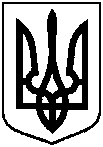 Про відмову Бондарю Артему Анатолійовичу в наданні дозволу                  на розроблення проекту землеустрою щодо відведення земельної ділянки                  у власність за адресою: м. Суми, поруч з земельними ділянками з кадастровими номерами 5910136600:05:001:0240 та 5910136600:05:001:0149, орієнтовною площею 0,0100 га 